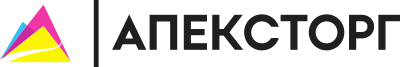 Индивидуальный предприниматель Шурыгин Сергей АлександровичИНН 232103419112Карточка предприятия Полное наименованиеИндивидуальный предприниматель Шурыгин Сергей АлександровичСокращённое наименованиеИП Шурыгин С.А.Юридический адрес350072, Россия, Краснодарский край, Краснодар, 40 Лет Победы, дом № 33, корпус 4, кв.94Фактический адрес350042, Краснодарский край, г Краснодар, ул Московская, дом № 45Телефон+7 (861) 255-32-38Электронная почтаmail@apextorg.ruИндивидуальный предпринимательШурыгин Сергей АлександровичБанкФИЛИАЛ "РОСТОВСКИЙ" АО "АЛЬФА-БАНК"Р/с40802810526210008389К/с30101810500000000207БИК046015207Система налогообложенияУСНОсновной код ОКВЭД46.51.1 Торговля оптовая компьютерами и периферийными устройствами